**購物站 : 錫器、土產、巧克力專賣店、咖啡**報價含馬來西亞旅遊稅,過年飯店SURCHARGE團費: NT$34200 (含導遊司機小費1500,進出旅館行李小費 三輪車小費--等 請付現)付現優惠價: NT$33500單人房差NT$6000元   不佔床小孩 扣4000訂    金: 1萬/人 (過年期間, 航空公司及旅館皆需付較高的訂金)團費包含項目：機　票：行程中全程團體經濟座位機票，團體機票限與團體同進同出。遊覽費：行程表中所列當地旅遊之交通工具、參觀門票。3.住宿費：全程之觀光飯店安排以二人一室為主，如遇單人房則需補單人房差。4.餐　食：如行程表所示及飛機或其他交通工具上所供應之膳食。餐標:如行程所標示5.責任保險及履約保險：旅遊責任險新台幣伍佰萬元整及意外醫療險新台幣20萬6.機場稅：行程內之各地機場稅、燃油附加費。7.領隊、導遊、司機小費 及 行李 三輪車伕小費—等合計NT$1500。本費用因考慮旅客方便及服務故涵蓋之,為代收代付，   因取得憑證困難.無法列為稅務之進項成本請付現，並無法列入代守轉付憑證中敬請理解。 團費不包含項目：1.	護照費(NT$1500-)2.	個人消費：國際電話費、洗衣費)…. 等。3.	歡迎自行加保旅遊平安險。護照辦理應準備證件及須注意事項：新辦護照 :◎ 護照效期需滿六個月，未滿者請重辦 ◎第一次辦護照需先前往戶政單位作人別辦識 1.	身分證正本(滿14 足歲以上之小孩需申領身分證才能辦理)2.	未領身分證小孩須戶口名簿正本，或近三個月之全戶戶籍謄本3  未滿20歲小孩或青少年，需附父或母身分證正本父母離異或已故, 則附監護人身分證正本4.◎	彩色照片兩張(一年內近照背景白色，正面脫帽露耳，眼鏡細邊不遮眼, 勿反光或紅眼    或戴眼鏡, 特別是隱型眼鏡拍照，會呈現紅眼或反光, 最好不戴眼鏡拍照 )規格為大頭兩吋 (頭頂至下巴距離為3.2~間)勿與身份證相同, 除非身分證為一年內新辦)5.	男性第一次辦理，尚為後備軍人者， 須附退伍令正本6.  有舊護照者，無論是否過期請附上.7.	請提供緊急連絡人之姓名，家裡及公司之電話號碼 (申請表上必填)8.	申請人若未滿二十歲須附父或母或監護人之身分證正本    9.	護照工本費TWD1500(大人)  小孩: TWD1200  工作天: 5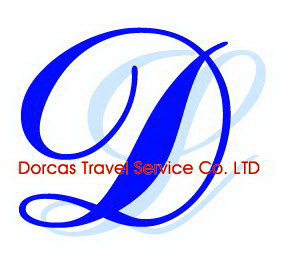 多加旅行社有限公司    承辦人: 盧靜如台北市長安東路一段13號8樓電話: 02-25311110  傳真: 02-25423282FB: 多加旅遊   網址: http://www.dorcas.com.tw/多加旅遊-多彩馬來西亞５天-除夕跨年精緻版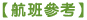 ★ 附加項目表【本行程之各項內容及價格因季節、氣候等其他因素而有所變動，請依出發前說明會資料為主，不另行通知】印表日期：2017/10/3